Publicado en  el 22/01/2014 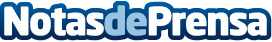 Bruce Springsteen directo al #1 en España con su nuevo álbum "High Hopes"Datos de contacto:Sony MusicNota de prensa publicada en: https://www.notasdeprensa.es/bruce-springsteen-directo-al-1-en-espana-con_1 Categorias: Música http://www.notasdeprensa.es